                         OBEC  VITČICE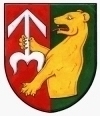              OBEC VITČICE VYHLAŠUJEPROGRAM NA POSKYTNUTÍ DOTACE NA DEMOLICISTAVBY S NÁSLEDNOU VÝSTAVBOU NOVÉHO RODINNÉHO DOMUProgram je zaměřen na podporu rozvoji bytového fondu obce VitčicePodmínky žadatele:Žadatel je fyzickou osobou, která je státním občanem České republiky a je vlastníkem nemovitostiCíle programu:Podpora rozvoje bytového fondu v katastrálním území obce Vitčice na Moravě Podmínky grantového řízení:Žádost do grantového řízení musí být podána na jeden projekt (1 nemovitost), přičemž tento musí být realizován na katastrálním území obce Vitčice na Moravě.Žádost musí být podána na předepsaném formuláři – k vyzvednutí v kanceláři obce nebo na webových stránkách obce: www.vitcice.czPřiložení kopie výpisu z katastru nemovitostí.Doklad o vydání souhlasí s odstraněním původní stavby nebo rozhodnutí o povolení odstranění původní stavby.Vymezení demolice neobydleného rodinného domu s následnou výstavbou nového rodinného domu:Jedná se o demolici stávajícího zchátralého rodinného domu v katastrálním území Vitčice na Moravě bez nahlášeného trvalého pobytu s následnou výstavbou nového rodinného domu. K odstranění obestavěného prostoru dochází v minimálním rozsahu 75 % stavby. Po demolici následuje výstavba rodinného domu k bydlení, kde vznikne minimálně jedna bytová jednotka. Současně nevznikne požadavek na zbudování či dobudování inženýrských sítí na náklady obce.Alokovaná výše finančních prostředků v rozpočtu obce Vitčice na program je 200.000,00 Kč na jeden kalendářní rok.Maximální výše požadovaných prostředků je 100.000,00 Kč na projekt (1 nemovitost).Minimální spoluúčast žadatele činí 100 % uznatelných nákladů z poskytnuté dotace.Počet podaných žádosti žadatele je omezen na jeden projekt (1 nemovitost)Žádost se podává písemně v listinné podobě u Obecního úřadu Vitčice nebo do datové schránky obce v elektronické podobě podepsané uznávaným elektronickým podpisem.Na došlé žádosti bude vyznačeno pořadové číslo doručené žádosti v daném roce a současně bude vyznačen den doručení žádosti.V případě, že žádost nebude obsahovat všechny náležitosti nebo nebudou přiloženy všechny požadované dokumenty, obec vyzve žadatele k opravě doplnění nebo doplnění žádosti s poučením, jak tuto opravu či doplnění provést. Lhůta pro opravu nebo doplnění je stanovena na 10 dnů. Pokud ve stanovené době nedojde k opravě nebo doplnění, k podané žádosti se nepřihlíží.Žádost o dotaci bude do 30 dnů od přijetí předložena ke schválení zastupitelstvu  obce.V případě, že celková výše přidělených finančních prostředků dosáhne výši alokovaných finančních prostředků na daný kalendářní rok, zastupitelstvo obce rozhodne o případném navýšení alokovaných finančních prostředků.Po schválení Zastupitelstvem bude s žadatelem o dotaci uzavřená Veřejnoprávní smlouva o poskytnutí dotace, (dále jen Smlouva).Dotace bude příjemci poskytnuta po předložení vyúčtování, jehož obsah bude specifikován ve Smlouvě, která tvoří přílohu podmínek programu. Vyúčtování bude provedeno na platném a předepsaném formuláři. Kontrolu vyúčtování zajistí členové finančního a kontrolního výboru a po jeho schválení v zastupitelstvu obce bude do 10 dnů příjemci dotace poskytnuta bezhotovostním převodem na účet uvedeny ve Smlouvě.  Prostředky dotace bude možné črerpat na uznatelné výdaje projektu vzniklé od 1. března 2018.Termín předkládání žádosti je od 1. března 2018 na Obecním úřadě ve Vitčicích.Finanční příspěvek nelze poskytnout na:LeasingNáklady přímo nesouvisející s projektem.Žádosti budou posouzeny a projednány zastupitelstvem obce Vitčice do 30 dnů od podání žádosti. Vlastní hodnocení bude provedeno v souladu s podmínkami grantového řízení a stanoveného kritéria.Formální a věcná správnost podané žádosti:0 – Nesplňuje podmínky a neodstranil nedostatky podané žádosti3 – Drobné nedostatky podané žádosti, které byly v termínu odstraněny5 – Bez závadPodklad pro rozhodnutí:0 – Nevyhovět podané žádosti3 - Vyhovět, může být krácena výše poskytnuté dotace5 – Vyhovět žádostiHarmonogram grantového řízeníŽadatelé budou vyrozuměni o výsledcích do 10 dnů od projednání a schválení v zastupitelstvu obce Vitčice. S žadateli, jejichž žádost schválí zastupitelstvo, bude následně uzavřená písemná Smlouva. Pokud žadatel do 6 let od podpisu Smlouvy nepodá na obecní úřad vyúčtování, bude Smlouva ze strany poskytovatele dotace (Obce Vitčice) zrušena.Žadatelé o dotaci mohou své žádosti konzultovat ještě před jejich podáním se starostou.Formuláře žádosti o dotaci získáte v kanceláři Obecního úřadu ve Vitčicích nebo na webových stránkách obce: www.vitcice.cz. Podmínky programu jsou zveřejnění na internetových stránkách obce: www.vitcice.czVyplněnou žádost zašlete nebo odevzdejte na:Obecní úřad VitčiceVitčice č. p. 31; 798 27 Němčice nad HanouNebo do datové schránky obce v elektronické podobě podepsané uznávaným elektronickým podpisem.Číslo datové schránky: p85ash7Informace podá:Mojmír Grepl – starostaTelefon: 582 388 052E-mail: obec@vitcice.czSchváleno zastupitelstvem obce Vitčice, konaného dne 1. února 2018, usnesením číslo 140.01. 03. 2018Vypsání grantového řízení a zveřejnění na internetových stránkách obce01. 03. 2018Termín podávání žádostí o dotaci do Programu na poskytnutí dotace na demolici stavby s následnou výstavbou nového rodinného domuDo 30 dnů od přijetí žádostiPosouzení a schválení Zastupitelstvem obce VitčiceVyúčtováníVyúčtování dle Smlouvy